Scope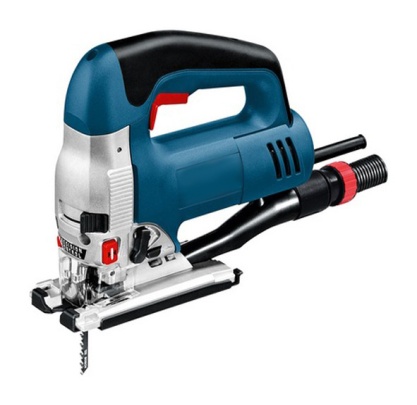 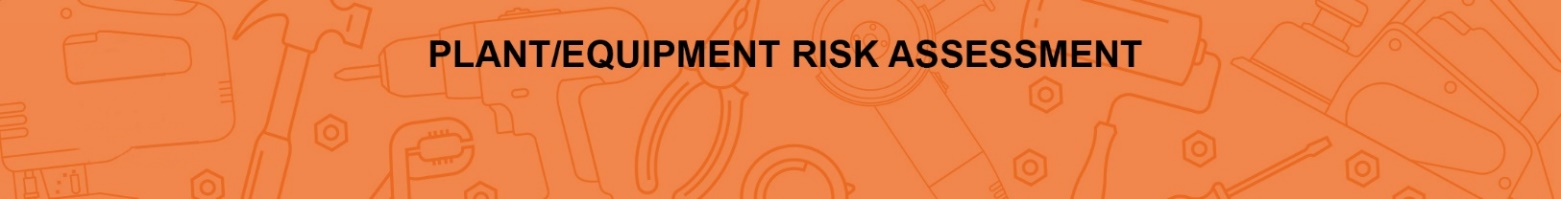 This document is intended to estimate potential human health and environmental risks posed by current and potential future conditions at State Library of Queensland (Sate Library) Fabrication Lab Facility. The risk assessment describes the approach to the risk assessment and facilitates appropriate ways to evaluate current and future risks.Refer to the Safe Operating Procedures (SOP) for information regarding the safe usage and checklist for this equipment. N.B. This assessment can remain active for up to 5 years. However, an annual monitoring and review process should be undertaken and recorded – refer to the last page of this document.Below are the details of the manufacturing or production processes attributed to this item of equipment categorised by their assessed inherent risk levels (refer to the Equipment/Process Risk Matrix). The actions required for approval for each level of inherent risk are mandatory.Minimum standardsHazards and control measures Listed below are indicative hazards/risks and suggested control measures. These are by no means exhaustive lists. Add details of any other hazards/risks or additional controls you intend to implement. Indicate the control measures adopted. Detail their implementation and any additional controls required.© State of Queensland (State Library of Queensland) 2020This policy is licensed under a Creative Commons Attribution 3.0 Australia licence. You are free to copy, communicate and adapt this work, so long as you attribute the State Library of Queensland.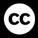 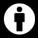 For more information see http://creativecommons.org/licenses/by/3.0/auPlant/Equipment Description: Jigsaw (various brands) (corded or cordless) Plant/Equipment Description: Jigsaw (various brands) (corded or cordless) Leader:   Daniel FloodLeader:   Daniel FloodLocations:   Fabrication labLocations:   Fabrication labAssessment Date:  02/03/2020Review Date:  02/03/2021Inherent Risk LevelInherent Risk LevelDetails of Processes       Action Required/ApprovalMediumDocument controls in planning documents and/or complete this Plant Risk Assessment.HighLead Supervisor approval prior to conducting this activity is required.Completing a JSA is recommended.Minimum qualifications and experience Listed below are the general “minimum” recommendations for the management of this Plant/Equipment. Indicate the minimum management controls.  X	 State Library Staff with experience, ability and competency in the safe use of this plant/equipment   (indicate one or more of the following):X   Specific knowledge of the safe and correct use of this plant/equipmentX   Experience (i.e. previous involvement and familiarity) in the safe use of this plant/equipmentX   Demonstrated expertise, ability and competency with this plant/equipment   Documented qualifications relating to the use of this plant/equipment (e.g. in a staff profile)          OR X	   A Contractor, other than a State Library staff member, with:X     Expertise in the safe and correct use of this plant/equipmentX     Documented qualifications that demonstrate experience, ability and competency in the safe use  of this plant/equipment.    Will any staff require initial and/or ongoing training for the safe use of this plant/equipment?If yes, give details:           Will members be operating this plant/equipment?If yes, state how student use of this plant/equipment will be managed  (e.g. Workshop Safety Induction)Give details:  Safety induction required and under direct supervision Further information if required:        Minimum control requirements  Supporting documentation available in the school on this plant/equipment includes: 	X  Operators ManualX   Safe Operating Procedures (SOP)X  Equipment Maintenance Records (EMR)X   A process for recording student safety induction e.g. member induction register                            X   A process for recording staff training and experience, e.g. Staff induction register X   All guards are in place and in good working order for this plant/equipment      Safe Working Zones are defined for this plant/equipment  (e.g. yellow lines and/or appropriate signage)   X   Suitable personal protective equipment (PPE) is available to be used by all operators X   This plant/equipment complies with relevant safety standards Further information if required:  A safe work zone is to be defined by the supervisor for each usage situation.  Hazards/RisksHierarchy of Recommended Control MeasuresYesNoDetails of how this will be implemented(and any additional controls)  Exposure to Rotating     or Moving Parts:  Entanglement andEntrapmentCould hair, clothing, ties, jewellery or other materials become entangled with moving parts of plant or materials in motion? StrikingCould anyone be struck by moving objects such as the work piece being ejected, or by the unexpected or uncontrolled movement of the plant or work piece?  Cutting, Stabbing  and PuncturingCan anyone be cut, stabbed or punctured by coming into contact with moving plant or parts, or objects such as ejected work piece or waste?Where possible, potentially hazardous portable power tools, including all jigsaws, are substituted or replaced with less hazardous alternatives.XSupervisor to consider the requirements and alternatives  Exposure to Rotating     or Moving Parts:  Entanglement andEntrapmentCould hair, clothing, ties, jewellery or other materials become entangled with moving parts of plant or materials in motion? StrikingCould anyone be struck by moving objects such as the work piece being ejected, or by the unexpected or uncontrolled movement of the plant or work piece?  Cutting, Stabbing  and PuncturingCan anyone be cut, stabbed or punctured by coming into contact with moving plant or parts, or objects such as ejected work piece or waste?All necessary guards and safety devices are in place protecting workers from all moving parts including the reciprocating blade. XAS per the manufacturer’s standards  Exposure to Rotating     or Moving Parts:  Entanglement andEntrapmentCould hair, clothing, ties, jewellery or other materials become entangled with moving parts of plant or materials in motion? StrikingCould anyone be struck by moving objects such as the work piece being ejected, or by the unexpected or uncontrolled movement of the plant or work piece?  Cutting, Stabbing  and PuncturingCan anyone be cut, stabbed or punctured by coming into contact with moving plant or parts, or objects such as ejected work piece or waste?Staff and members training is provided to minimise exposure to these hazards and risks.XGeneral safety induction and housekeeping procedures  Exposure to Rotating     or Moving Parts:  Entanglement andEntrapmentCould hair, clothing, ties, jewellery or other materials become entangled with moving parts of plant or materials in motion? StrikingCould anyone be struck by moving objects such as the work piece being ejected, or by the unexpected or uncontrolled movement of the plant or work piece?  Cutting, Stabbing  and PuncturingCan anyone be cut, stabbed or punctured by coming into contact with moving plant or parts, or objects such as ejected work piece or waste?Safe operating procedures (SOP’s) are available and clearly displayed. XStored with equipment and in SOP folder  Exposure to Rotating     or Moving Parts:  Entanglement andEntrapmentCould hair, clothing, ties, jewellery or other materials become entangled with moving parts of plant or materials in motion? StrikingCould anyone be struck by moving objects such as the work piece being ejected, or by the unexpected or uncontrolled movement of the plant or work piece?  Cutting, Stabbing  and PuncturingCan anyone be cut, stabbed or punctured by coming into contact with moving plant or parts, or objects such as ejected work piece or waste?Warning “Danger” tags (or similar) are affixed to all portable power tools under repair or maintenance preventing workers from using the equipment. XStandard LOTO procedures  Exposure to Rotating     or Moving Parts:  Entanglement andEntrapmentCould hair, clothing, ties, jewellery or other materials become entangled with moving parts of plant or materials in motion? StrikingCould anyone be struck by moving objects such as the work piece being ejected, or by the unexpected or uncontrolled movement of the plant or work piece?  Cutting, Stabbing  and PuncturingCan anyone be cut, stabbed or punctured by coming into contact with moving plant or parts, or objects such as ejected work piece or waste?“Safe Working Zones” are clearly defined in workspaces where jigsaws are to be used. XSupervisor to assess and address requirements for safe working zone.  Exposure to Rotating     or Moving Parts:  Entanglement andEntrapmentCould hair, clothing, ties, jewellery or other materials become entangled with moving parts of plant or materials in motion? StrikingCould anyone be struck by moving objects such as the work piece being ejected, or by the unexpected or uncontrolled movement of the plant or work piece?  Cutting, Stabbing  and PuncturingCan anyone be cut, stabbed or punctured by coming into contact with moving plant or parts, or objects such as ejected work piece or waste?Operators are required to remove all jewellery, tuck in loose clothing and tie back long hair. XAs per SOP requirements   Exposure to Rotating     or Moving Parts:  Entanglement andEntrapmentCould hair, clothing, ties, jewellery or other materials become entangled with moving parts of plant or materials in motion? StrikingCould anyone be struck by moving objects such as the work piece being ejected, or by the unexpected or uncontrolled movement of the plant or work piece?  Cutting, Stabbing  and PuncturingCan anyone be cut, stabbed or punctured by coming into contact with moving plant or parts, or objects such as ejected work piece or waste?All approved personal protective equipment (PPE) is used where requiredXAll PPE is provided as per SOP requirements      Slips, Trips, Falls 
    and Abrasions:Can anyone using the plant or in the vicinity of the plant, slip, trip or fall due to the working environment or other factors?e.g. Poor housekeeping, dust on floors, slippery or uneven work surfaces, power cables across work areas causing injuries and abrasions?Slip resistant flooring is encouraged in workspaces. Regular checks are made for unsafe wear and damage. Inspections are made for any power leads, etc. XAnti-slip mats available if required    Slips, Trips, Falls 
    and Abrasions:Can anyone using the plant or in the vicinity of the plant, slip, trip or fall due to the working environment or other factors?e.g. Poor housekeeping, dust on floors, slippery or uneven work surfaces, power cables across work areas causing injuries and abrasions?Procedures are in place for the disposal of all waste materials around all workspaces where portable jig sawing activities are to be performed.XStorage & waste disposal procedures    Slips, Trips, Falls 
    and Abrasions:Can anyone using the plant or in the vicinity of the plant, slip, trip or fall due to the working environment or other factors?e.g. Poor housekeeping, dust on floors, slippery or uneven work surfaces, power cables across work areas causing injuries and abrasions?Staff training is provided to minimise exposure to these hazards.XSafety induction      Environmental: NoiseIs it likely that the normal operation of this plant will produce excessive noise levels? Dust, Fumes and VapoursIs it likely there will be airborne dust particles, toxic fumes or volatile vapours produced and therefore be present in the workspace? VibrationIs the normal operation of this plant likely to create severe or excess vibration that could be transferable to the operator? LightingIs there insufficient lighting to operate this plant in a safe manner?  Is there a possible strobe lighting effect caused by faulty fluorescent tubes in the workspace?Portable jigsaw tools are regularly maintained to help minimise the risk of exposures to these hazards.XRoutine checks and maintenance      Environmental: NoiseIs it likely that the normal operation of this plant will produce excessive noise levels? Dust, Fumes and VapoursIs it likely there will be airborne dust particles, toxic fumes or volatile vapours produced and therefore be present in the workspace? VibrationIs the normal operation of this plant likely to create severe or excess vibration that could be transferable to the operator? LightingIs there insufficient lighting to operate this plant in a safe manner?  Is there a possible strobe lighting effect caused by faulty fluorescent tubes in the workspace?All portable power tool maintenance is documented.XService records      Environmental: NoiseIs it likely that the normal operation of this plant will produce excessive noise levels? Dust, Fumes and VapoursIs it likely there will be airborne dust particles, toxic fumes or volatile vapours produced and therefore be present in the workspace? VibrationIs the normal operation of this plant likely to create severe or excess vibration that could be transferable to the operator? LightingIs there insufficient lighting to operate this plant in a safe manner?  Is there a possible strobe lighting effect caused by faulty fluorescent tubes in the workspace?Exposure to noisy workshop environments is monitored and evaluated regularly for all workers.XMonitoring of excess noise during operations by supervisor      Environmental: NoiseIs it likely that the normal operation of this plant will produce excessive noise levels? Dust, Fumes and VapoursIs it likely there will be airborne dust particles, toxic fumes or volatile vapours produced and therefore be present in the workspace? VibrationIs the normal operation of this plant likely to create severe or excess vibration that could be transferable to the operator? LightingIs there insufficient lighting to operate this plant in a safe manner?  Is there a possible strobe lighting effect caused by faulty fluorescent tubes in the workspace?Staff and member training is provided to minimise exposure to these hazards.XGeneral induction training and housekeeping procedures      Environmental: NoiseIs it likely that the normal operation of this plant will produce excessive noise levels? Dust, Fumes and VapoursIs it likely there will be airborne dust particles, toxic fumes or volatile vapours produced and therefore be present in the workspace? VibrationIs the normal operation of this plant likely to create severe or excess vibration that could be transferable to the operator? LightingIs there insufficient lighting to operate this plant in a safe manner?  Is there a possible strobe lighting effect caused by faulty fluorescent tubes in the workspace?All ducted dust and fume extraction systems are connected and operational, fully maintained and cleaned as required.XUse of  portable dust extraction, workspace air filter and/or dust masks      Environmental: NoiseIs it likely that the normal operation of this plant will produce excessive noise levels? Dust, Fumes and VapoursIs it likely there will be airborne dust particles, toxic fumes or volatile vapours produced and therefore be present in the workspace? VibrationIs the normal operation of this plant likely to create severe or excess vibration that could be transferable to the operator? LightingIs there insufficient lighting to operate this plant in a safe manner?  Is there a possible strobe lighting effect caused by faulty fluorescent tubes in the workspace?Good lighting is provided to all workspaces and this is maintained on a regular basis.  Fluorescent tubes are checked and replaced as required.XAs per workspace risk assessment and housekeeping procedures        Environmental: NoiseIs it likely that the normal operation of this plant will produce excessive noise levels? Dust, Fumes and VapoursIs it likely there will be airborne dust particles, toxic fumes or volatile vapours produced and therefore be present in the workspace? VibrationIs the normal operation of this plant likely to create severe or excess vibration that could be transferable to the operator? LightingIs there insufficient lighting to operate this plant in a safe manner?  Is there a possible strobe lighting effect caused by faulty fluorescent tubes in the workspace? All approved personal protective equipment (PPE) is used where required. XAll PPE is provided as per SOP requirements       Electrical:Can the operator be injured by electrical shock due to working near or contacting with damaged or poorly maintained live electrical conductors such as power outlets, extension leads, safety switches, starters and isolators or casual water on the floor near plant and machinery? Visual checks are made of all portable power tools, their electrical switches, plugs and power leads, etc.XRoutine checks and maintenance      Electrical:Can the operator be injured by electrical shock due to working near or contacting with damaged or poorly maintained live electrical conductors such as power outlets, extension leads, safety switches, starters and isolators or casual water on the floor near plant and machinery? Electrical safety inspections, testing and tagging, etc. are completed regularly as per guidelines for all portable power tools.XAnnual test and tag for corded and battery charging units      Electrical:Can the operator be injured by electrical shock due to working near or contacting with damaged or poorly maintained live electrical conductors such as power outlets, extension leads, safety switches, starters and isolators or casual water on the floor near plant and machinery? Warning “Danger” tags (or similar) are affixed to all portable power tools under repair or maintenance preventing workers from using them.XStandard LOTO procedures      Electrical:Can the operator be injured by electrical shock due to working near or contacting with damaged or poorly maintained live electrical conductors such as power outlets, extension leads, safety switches, starters and isolators or casual water on the floor near plant and machinery? Electrical maintenance on all portable power tools is documented.XService records    Exposure: FrictionIs the plant likely to generate heat by friction? Could the plant operator accidentally come into contact with moving materials or machinery components resulting in friction burns to the skin, particularly hands? Hazardous      SubstancesIs it likely that the plant operator or others nearby in the workspace could be exposed to hazardous or toxic chemicals such as airborne toxic wood dust particulates?Portable jigsaw tools are regularly maintained to help minimise the risk of exposures to these hazards XRoutine maintenance and servicing    Exposure: FrictionIs the plant likely to generate heat by friction? Could the plant operator accidentally come into contact with moving materials or machinery components resulting in friction burns to the skin, particularly hands? Hazardous      SubstancesIs it likely that the plant operator or others nearby in the workspace could be exposed to hazardous or toxic chemicals such as airborne toxic wood dust particulates?All portable power tool maintenance is documented.XService records     Exposure: FrictionIs the plant likely to generate heat by friction? Could the plant operator accidentally come into contact with moving materials or machinery components resulting in friction burns to the skin, particularly hands? Hazardous      SubstancesIs it likely that the plant operator or others nearby in the workspace could be exposed to hazardous or toxic chemicals such as airborne toxic wood dust particulates?Any potentially hazardous waste materials or toxic dusts resulting from this jig sawing process are monitored and managed. XUse of dust extraction and P2/P3 face masks if required     Exposure: FrictionIs the plant likely to generate heat by friction? Could the plant operator accidentally come into contact with moving materials or machinery components resulting in friction burns to the skin, particularly hands? Hazardous      SubstancesIs it likely that the plant operator or others nearby in the workspace could be exposed to hazardous or toxic chemicals such as airborne toxic wood dust particulates?Staff and member training is provided to minimise exposure to these hazards.XGeneral Induction and Housekeeping procedures    Exposure: FrictionIs the plant likely to generate heat by friction? Could the plant operator accidentally come into contact with moving materials or machinery components resulting in friction burns to the skin, particularly hands? Hazardous      SubstancesIs it likely that the plant operator or others nearby in the workspace could be exposed to hazardous or toxic chemicals such as airborne toxic wood dust particulates?“Safe Working Zones” are clearly defined in all workspaces where jigsaws are used.XDefined by Supervisor or JSA    Exposure: FrictionIs the plant likely to generate heat by friction? Could the plant operator accidentally come into contact with moving materials or machinery components resulting in friction burns to the skin, particularly hands? Hazardous      SubstancesIs it likely that the plant operator or others nearby in the workspace could be exposed to hazardous or toxic chemicals such as airborne toxic wood dust particulates?All approved personal protective equipment (PPE) is used where required.XAll PPE is provided as per SOP requirements     Ergonomics and   Manual Handling:Can the plant be safely operated, in a suitable location, providing clear and unobstructed access?Poorly designed work stations often necessitate teachers and students performing manual tasks involving heavy lifting and lowering, pushing, pulling or carrying, etc.  Such tasks then contribute to a range of musculoskeletal sprains and strains for workers.Where possible, practical work benches are planned and adjusted to a comfortable work height, thus minimizing any unsafe or excessively strenuous manual tasks.XUse of standard working bench heights and adjustable stands as required    Ergonomics and   Manual Handling:Can the plant be safely operated, in a suitable location, providing clear and unobstructed access?Poorly designed work stations often necessitate teachers and students performing manual tasks involving heavy lifting and lowering, pushing, pulling or carrying, etc.  Such tasks then contribute to a range of musculoskeletal sprains and strains for workers.Sufficient workspace is provided to help ensure unobstructed, safe operation.XSupervisor to assess work space requirements    Ergonomics and   Manual Handling:Can the plant be safely operated, in a suitable location, providing clear and unobstructed access?Poorly designed work stations often necessitate teachers and students performing manual tasks involving heavy lifting and lowering, pushing, pulling or carrying, etc.  Such tasks then contribute to a range of musculoskeletal sprains and strains for workers.Floors are regularly cleaned and free of excessive wood dust, waste materials and other extraneous objects.XAs per standard housekeeping procedures    Ergonomics and   Manual Handling:Can the plant be safely operated, in a suitable location, providing clear and unobstructed access?Poorly designed work stations often necessitate teachers and students performing manual tasks involving heavy lifting and lowering, pushing, pulling or carrying, etc.  Such tasks then contribute to a range of musculoskeletal sprains and strains for workers.Staff training is provided with regard to manual handling techniques and procedures to minimise exposure to these hazards.XStaff safety and manual handling training.   Explosion and Fire:As a consequence of using this particular item of plant and equipment, could anyone be injured by the release of stored energy triggered by volatile, explosive substances such as stored gasses, vapours or liquids?  Fire extinguishers of the correct type are readily available in all workspaces and positioned near exit doorwaysXAs per Australian Standards   Explosion and Fire:As a consequence of using this particular item of plant and equipment, could anyone be injured by the release of stored energy triggered by volatile, explosive substances such as stored gasses, vapours or liquids?  Staff training is provided regarding procedures for the correct and appropriate use of fire safety equipment.XStaff Fire & Evac training.   Explosion and Fire:As a consequence of using this particular item of plant and equipment, could anyone be injured by the release of stored energy triggered by volatile, explosive substances such as stored gasses, vapours or liquids?  Exits from buildings and other work areas are defined and access to them kept clear of obstructions.XAs per Australian building codes   Explosion and Fire:As a consequence of using this particular item of plant and equipment, could anyone be injured by the release of stored energy triggered by volatile, explosive substances such as stored gasses, vapours or liquids?  Safety signage is posted clearly denoting the location of all fire safety items and emergency exits.XAs per Australian building codesOther Hazards/RisksAdditional Control MeasuresThese would relate to the specific student needs, locations and conditions in which you are conducting your activity.ApprovalApprovalApprovalApprovalSubmitted by:   Simon McKellarSubmitted by:   Simon McKellarSubmitted by:   Simon McKellarDate:  02/03/2020Approved as submitted.Approved as submitted.Approved as submitted.Approved with the following condition(s):Approved with the following condition(s):Approved with the following condition(s):Not Approved for the following reason(s):Not Approved for the following reason(s):Not Approved for the following reason(s):By:       By:       Designation:       Designation:       Signed:Signed:Date:       Date:       Staff members involved in the use of this risk assessment and the associated plant and equipment:Staff members involved in the use of this risk assessment and the associated plant and equipment:Signature:   ………………………………..    Date:      Signature:   ………………………………..    Date:      Signature:   ………………………………..    Date:      Signature:   ………………………………..    Date:      Signature:   ………………………………..    Date:      Signature:   ………………………………..    Date:      Signature:   ………………………………..    Date:      Signature:   ………………………………..    Date:      Monitoring and ReviewThis Plant and Equipment Risk Assessment is to be monitored and reviewed annually for a further four (4) years.Review  1:Review  1:Yes  NoAre allocated risk levels and “Actions required” unchanged over the past 12 months?Are Minimum Standards and Recommended Control Measures unchanged over 12 months?Staffing details have remained unchanged over the past 12 months?Are allocated risk levels and “Actions required” unchanged over the past 12 months?Are Minimum Standards and Recommended Control Measures unchanged over 12 months?Staffing details have remained unchanged over the past 12 months?If the responses are “NO” for any question, record current details here, and list all staff changes (with signatures)If the responses are “NO” for any question, record current details here, and list all staff changes (with signatures)If the responses are “NO” for any question, record current details here, and list all staff changes (with signatures)If the responses are “NO” for any question, record current details here, and list all staff changes (with signatures)Reviewed by:      Designation:      Designation:      Designation:      Signed:Review Date :      Review Date :      Review Date :      Review  2:Review  2:Yes  NoAre allocated risk levels and “Actions required” unchanged over the past 12 months?Are Minimum Standards and Recommended Control Measures unchanged over 12 months?Staffing details have remained unchanged over the past 12 months?Are allocated risk levels and “Actions required” unchanged over the past 12 months?Are Minimum Standards and Recommended Control Measures unchanged over 12 months?Staffing details have remained unchanged over the past 12 months?If the responses are “NO” for any question, record current details here, and list all staff changes (with signatures)If the responses are “NO” for any question, record current details here, and list all staff changes (with signatures)If the responses are “NO” for any question, record current details here, and list all staff changes (with signatures)If the responses are “NO” for any question, record current details here, and list all staff changes (with signatures)Reviewed by:      Designation:      Designation:      Designation:      Signed:Review Date :      Review Date :      Review Date :      Review  3:Review  3:Yes  NoAre allocated risk levels and “Actions required” unchanged over the past 12 months?Are Minimum Standards and Recommended Control Measures unchanged over 12 months?Staffing details have remained unchanged over the past 12 months?Are allocated risk levels and “Actions required” unchanged over the past 12 months?Are Minimum Standards and Recommended Control Measures unchanged over 12 months?Staffing details have remained unchanged over the past 12 months?If the responses are “NO” for any question, record current details here, and list all staff changes (with signatures)If the responses are “NO” for any question, record current details here, and list all staff changes (with signatures)If the responses are “NO” for any question, record current details here, and list all staff changes (with signatures)If the responses are “NO” for any question, record current details here, and list all staff changes (with signatures)Reviewed by:      Designation:      Designation:      Designation:      Signed:Review Date :      Review Date :      Review Date :      Review  4:Review  4:Yes  NoAre allocated risk levels and “Actions required” unchanged over the past 12 months?Are Minimum Standards and Recommended Control Measures unchanged over 12 months?Staffing details have remained unchanged over the past 12 months?Are allocated risk levels and “Actions required” unchanged over the past 12 months?Are Minimum Standards and Recommended Control Measures unchanged over 12 months?Staffing details have remained unchanged over the past 12 months?If the responses are “NO” for any question, record current details here, and list all staff changes (with signatures)If the responses are “NO” for any question, record current details here, and list all staff changes (with signatures)If the responses are “NO” for any question, record current details here, and list all staff changes (with signatures)If the responses are “NO” for any question, record current details here, and list all staff changes (with signatures)Reviewed by:      Designation:      Designation:      Designation:      Signed:Review Date :      Review Date :      Review Date :      